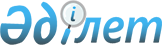 Атбасар аудандық мәслихатының 2017 жылғы 22 желтоқсандағы № 6С 15/2 "2018-2020 жылдарға арналған аудандық бюджет туралы" шешіміне өзгерістер енгізу туралыАқмола облысы Атбасар аудандық мәслихатының 2018 жылғы 13 маусымдағы № 6С 21/2 шешімі. Ақмола облысының Әділет департаментінде 2018 жылғы 26 маусымда № 6696 болып тіркелді
      РҚАО-ның ескертпесі.

      Құжаттың мәтінінде түпнұсқаның пунктуациясы мен орфографиясы сақталған.
      Қазақстан Республикасының 2008 жылғы 4 желтоқсандағы Бюджет кодексінің 109-бабының 1-тармағына, Қазақстан Республикасының 2001 жылғы 23 қаңтардағы "Қазақстан Республикасындағы жергілікті мемлекеттік басқару және өзін-өзі басқару туралы" Заңының 6-бабының 1-тармағының 1) тармақшасына сәйкес, Атбасар аудандық мәслихаты ШЕШІМ ҚАБЫЛДАДЫ:
      1. Атбасар аудандық мәслихатының "2018-2020 жылдарға арналған аудандық бюджет туралы" 2017 жылғы 22 желтоқсандағы № 6С 15/2 (Нормативтік құқықтық актілерді мемлекеттік тіркеу тізілімінде № 6270 тіркелген, 2018 жылғы 9 қаңтарда Қазақстан Республикасы нормативтік құқықтық актілерінің электрондық түрдегі эталондық бақылау банкінде жарияланған) шешіміне келесі өзгерістер енгізілсін:
      1 тармақ жаңа редакцияда баяндалсын:
      "1. 2018-2020 жылдарға арналған аудандық бюджет тиісінше 1, 2 және 3 қосымшаларға сәйкес, оның ішінде 2018 жылға келесі көлемдерде бекітілсін:
      1) кірістер – 5 143 811,2 мың теңге, оның ішінде:
      салықтық түсімдер – 988 992,0 мың теңге;
      салықтық емес түсімдер – 8 880,0 мың теңге;
      негізгі капиталды сатудан түсетін түсімдер – 47 505,0 мың теңге;
      трансферттер түсімі – 4 098 434,2 мың теңге;
      2) шығындар – 5 149 633,9 мың теңге;
      3) таза бюджеттік кредиттеу – 6 843,4 мың теңге:
      бюджеттік кредиттер – 10 823,0 мың теңге;
      бюджеттік кредиттерді өтеу – 3 979,6 мың теңге;
      4) қаржы активтерімен операциялар бойынша сальдо – 0 мың теңге:
      қаржы активтерін сатып алу – 0 мың теңге;
      мемлекеттің қаржы активтерін сатудан түсетін түсімдер – 0 мың теңге;
      5) бюджет тапшылығы (профициті) – -12 666,1 мың теңге;
      6) бюджет тапшылығын қаржыландыру (профицитін пайдалану) – 12 666,1 мың теңге:
      қарыздар түсімі – 10 823,0 мың теңге;
      қарыздарды өтеу – 3 979,6 мың теңге;
      бюджет қаражатының пайдаланылатын қалдықтары – 5 822,7 мың теңге.";
      көрсетілген шешімнің 1, 7, 8 қосымшалары осы шешімнің 1, 2, 3 қосымшаларына сәйкес жаңа редакцияда баяндалсын.
      2. Осы шешім Ақмола облысының Әділет департаментінде мемлекеттік тіркелген күннен бастап күшіне енеді және 2018 жылдың 1 қаңтарынан бастап қолданысқа енгізіледі.
      "КЕЛІСІЛДІ"
      13 маусым 2018 жыл 2018 жылға арналған аудандық бюджет 2018 жылға арналған республикалық бюджеттен нысаналы трансферттер және бюджеттік кредиттер 2018 жылға арналған облыстық бюджеттен нысаналы трансферттер
					© 2012. Қазақстан Республикасы Әділет министрлігінің «Қазақстан Республикасының Заңнама және құқықтық ақпарат институты» ШЖҚ РМК
				
      Аудандық мәслихат
сессиясының төрағасы

Кенжибаев Ж.Т.

      Атбасар аудандық
мәслихатының хатшысы

Борұмбаев Б.А.

      Атбасар ауданының
әкімі

А.Ә.Қалжанов
2018 жылғы 13 маусымдағы № 6С 21/2
Атбасар аудандық мәслихатының
шешіміне 1 қосымша
2017 жылғы 22 желтоқсандағы № 6С 15/2
Атбасар аудандық мәслихатының
шешіміне 1 қосымша
Санаты
Санаты
Санаты
Санаты
Сома, мың теңге
Сыныбы
Сыныбы
Сыныбы
Сома, мың теңге
Кіші сыныбы
Кіші сыныбы
Сома, мың теңге
Атауы
Сома, мың теңге
1
2
3
4
5
I. Кірістер
5 143 811,2
1
Салықтық түсімдер
988 992,0
01
Табыс салығы
12 156,0
2
Жеке табыс салығы
12 156,0
03
Әлеуметтік салық
504 442,0
1
Әлеуметтік салық
504 442,0
04
Меншікке салынатын салықтар
331 712,0
1
Мүлікке салынатын салықтар
296 823,0
3
Жер салығы
3 297,0
4
Көлік құралдарына салынатын салық
27 192,0
5
Бірыңғай жер салығы
4 400,0
05
Тауарларға, жұмыстарға және қызметтерге салынатын iшкi салықтар
126 746,0
2
Акциздер
6 888,0
3
Табиғи және басқа да ресурстарды пайдаланғаны үшін түсетін түсімдер
67 840,0
4
Кәсіпкерлік және кәсіби қызметті жүргізгені үшін алынатын алымдар
52 018,0
08
Заңдық маңызы бар әрекеттерді жасағаны және (немесе) оған уәкілеттігі бар мемлекеттік органдар немесе лауазымды адамдар құжаттар бергені үшін алынатын міндетті төлемдер
13 936,0
1
Мемлекеттік баж
13 936,0
2
Салықтық емес түсімдер
8 880,0
01
Мемлекеттік меншіктен түсетін кірістер
5 704,0
5
Мемлекет меншігіндегі мүлікті жалға беруден түсетін кірістер
5 667,0
7
Мемлекеттік бюджеттен берілген кредиттер бойынша сыйақылар
37,0
02
Мемлекеттік бюджеттен қаржыландырылатын мемлекеттік мекемелердің тауарларды (жұмыстарды, қызметтерді) өткізуінен түсетін түсімдер
5,0
1
Мемлекеттік бюджеттен қаржыландырылатын мемлекеттік мекемелердің тауарларды (жұмыстарды, қызметтерді) өткізуінен түсетін түсімдер
5,0
06
Басқа да салықтық емес түсiмдер
3 171,0
1
Басқа да салықтық емес түсiмдер
3 171,0
3
Негізгі капиталды сатудан түсетін түсімдер
47 505,0
01
Мемлекеттік мекемелерге бекітілген мемлекеттік мүлікті сату
389,0
1
Мемлекеттік мекемелерге бекітілген мемлекеттік мүлікті сату
389,0
03
Жердi және материалдық емес активтердi сату
47 116,0
1
Жерді сату
46 847,0
2
Материалдық емес активтерді сату
269,0
4
Трансферттер түсімі
4 098 434,2
01
Төмен тұрған мемлекеттiк басқару органдарынан трансферттер 
183 534,0
3
Аудандық маңызы бар қалалардың, ауылдардың, кенттердің, аулдық округтардың бюджеттерінен трансферттер
183 534,0
02
Мемлекеттiк басқарудың жоғары тұрған органдарынан түсетiн трансферттер
3 914 900,2
2
Облыстық бюджеттен түсетін трансферттер
3 914 900,2
Функционалдық топ
Функционалдық топ
Функционалдық топ
Функционалдық топ
Сома, мың теңге
Бюджеттік бағдарламалардың әкiмшiсi
Бюджеттік бағдарламалардың әкiмшiсi
Бюджеттік бағдарламалардың әкiмшiсi
Сома, мың теңге
Бағдарлама
Бағдарлама
Сома, мың теңге
Атауы
Сома, мың теңге
1
2
3
4
5
II. Шығындар
5 149 633,9
01
Жалпы сипаттағы мемлекеттiк қызметтер
303 374,2
01
112
Аудан (облыстық маңызы бар қала) мәслихатының аппараты
17 654,0
01
112
001
Аудан (облыстық маңызы бар қала) мәслихатының қызметін қамтамасыз ету жөніндегі қызметтер
17 434,0
01
112
003
Мемлекеттік органның күрделі шығыстары
220,0
01
122
Аудан (облыстық маңызы бар қала) әкімінің аппараты
89 596,2
01
122
001
Аудан (облыстық маңызы бар қала) әкімінің қызметін қамтамасыз ету жөніндегі қызметтер
89 596,2
01
123
Қаладағы аудан, аудандық маңызы бар қала, кент, ауыл, ауылдық округ әкімінің аппараты
116 571,0
01
123
001
Қаладағы аудан, аудандық маңызы бар қаланың, кент, ауыл, ауылдық округ әкімінің қызметін қамтамасыз ету жөніндегі қызметтер
116 571,0
01
459
Ауданның (облыстық маңызы бар қаланың) экономика және қаржы бөлімі
29 917,0
01
459
001
Ауданның (облыстық маңызы бар қаланың) экономикалық саясатын қалыптастыру мен дамыту, мемлекеттік жоспарлау, бюджеттік атқару және коммуналдық меншігін басқару саласындағы мемлекеттік саясатты іске асыру жөніндегі қызметтер
27 098,0
01
459
003
Салық салу мақсатында мүлікті бағалауды жүргізу
1 955,0
01
459
010
Жекешелендіру, коммуналдық меншікті басқару, жекешелендіруден кейінгі қызмет және осыған байланысты дауларды реттеу
864,0
01
492
Ауданның (облыстық маңызы бар қаланың) тұрғын үй-коммуналдық шаруашылығы, жолаушылар көлігі, автомобиль жолдары және тұрғын үй инспекциясы бөлімі
49 636,0
01
492
001
Жергілікті деңгейде тұрғын үй-коммуналдық шаруашылық, жолаушылар көлігі, автомобиль жолдары және тұрғын үй инспекциясы саласындағы мемлекеттік саясатты іске асыру жөніндегі қызметтер
14 468,0
01
492
113
Жергілікті бюджеттерден берілетін ағымдағы нысаналы трансферттер
35 168,0
02
Қорғаныс
10 278,2
02
122
Аудан (облыстық маңызы бар қала) әкімінің аппараты
10 278,2
02
122
005
Жалпыға бірдей әскери міндетті атқару шеңберіндегі іс-шаралар
5 245,0
02
122
006
Аудан (облыстық маңызы бар қала) ауқымындағы төтенше жағдайлардың алдын алу және оларды жою
4 862,2
02
122
007
Аудандық (қалалық) ауқымдағы дала өрттерінің, сондай-ақ мемлекеттік өртке қарсы қызмет органдары құрылмаған елдi мекендерде өрттердің алдын алу және оларды сөндіру жөніндегі іс-шаралар
171,0
03
Қоғамдық тәртіп, қауіпсіздік, құқықтық, сот, қылмыстық-атқару қызметі
4 407,0
03
492
Ауданның (облыстық маңызы бар қаланың) тұрғын үй-коммуналдық шаруашылығы, жолаушылар көлігі, автомобиль жолдары және тұрғын үй инспекциясы бөлімі
4 407,0
03
492
021
Елдi мекендерде жол қозғалысы қауiпсiздiгін қамтамасыз ету
4 407,0
04
Бiлiм беру
2 773 313,0
04
464
Ауданның (облыстық маңызы бар қаланың) білім бөлімі
2 773 313,0
04
464
001
Жергілікті деңгейде білім беру саласындағы мемлекеттік саясатты іске асыру жөніндегі қызметтер
9 269,0
04
464
003
Жалпы білім беру
2 173 538,0
04
464
005
Ауданның (облыстық маңызы бар қаланың) мемлекеттік білім беру мекемелер үшін оқулықтар мен оқу-әдiстемелiк кешендерді сатып алу және жеткізу
49 895,0
04
464
006
Балаларға қосымша білім беру
100 930,0
04
464
009
Мектепке дейінгі тәрбие мен оқыту ұйымдарының қызметін қамтамасыз ету
106 588,0
04
464
015
Жетім баланы (жетім балаларды) және ата-аналарының қамқорынсыз қалған баланы (балаларды) күтіп-ұстауға қамқоршыларға (қорғаншыларға) ай сайынғы ақшалай қаражат төлемі
26 407,0
04
464
040
Мектепке дейінгі білім беру ұйымдарында мемлекеттік білім беру тапсырысын іске асыруға
259 633,0
04
464
067
Ведомстволық бағыныстағы мемлекеттік мекемелер мен ұйымдардың күрделі шығыстары
47 053,0
06
Әлеуметтiк көмек және әлеуметтiк қамсыздандыру
227 768,7
06
451
Ауданның (облыстық маңызы бар қаланың) жұмыспен қамту және әлеуметтік бағдарламалар бөлімі
224 578,7
06
451
001
Жергілікті деңгейде халық үшін әлеуметтік бағдарламаларды жұмыспен қамтуды қамтамасыз етуді іске асыру саласындағы мемлекеттік саясатты іске асыру жөніндегі қызметтер
24 091,0
06
451
002
Жұмыспен қамту бағдарламасы
70 148,5
06
451
005
Мемлекеттік атаулы әлеуметтік көмек 
22 982,0
06
451
006
Тұрғын үйге көмек көрсету
500,0
06
451
007
Жергілікті өкілетті органдардың шешімі бойынша мұқтаж азаматтардың жекелеген топтарына әлеуметтік көмек
23 068,0
06
451
010
Үйден тәрбиеленіп оқытылатын мүгедек балаларды материалдық қамтамасыз ету
1 039,0
06
451
014
Мұқтаж азаматтарға үйде әлеуметтiк көмек көрсету
20 902,0
06
451
017
Оңалтудың жеке бағдарламасына сәйкес мұқтаж мүгедектердi мiндеттi гигиеналық құралдармен қамтамасыз ету, қозғалуға қиындығы бар бірінші топтағы мүгедектерге жеке көмекшінің және есту бойынша мүгедектерге қолмен көрсететiн тіл маманының қызметтерін ұсыну
9 169,0
06
451
011
Жәрдемақыларды және басқа да әлеуметтік төлемдерді есептеу, төлеу мен жеткізу бойынша қызметтерге ақы төлеу
351,0
06
451
023
Жұмыспен қамту орталықтарының қызметін қамтамасыз ету
30 301,2
06
451
050
Қазақстан Республикасында мүгедектердің құқықтарын қамтамасыз ету және өмір сүру сапасын жақсарту жөніндегі 2012-2018 жылдарға арналған іс-шаралар жоспарын іске асыру
14 516,0
06
054
Үкіметтік емес ұйымдарда мемлекеттік әлеуметтік тапсырысты орналастыру
7 511,0
06
464
Ауданның (облыстық маңызы бар қаланың) білім бөлімі
3 190,0
06
464
030
Патронат тәрбиешілерге берілген баланы (балаларды) асырап бағу 
930,0
06
464
031
Жетім балаларды және ата-аналарының қамқорынсыз қалған, отбасылық үлгідегі балалар үйлері мен асыраушы отбасыларындағы балаларды мемлекеттік қолдау
2 260,0
07
Тұрғын үй-коммуналдық шаруашылық
1 291 130,7
07
467
Ауданның (облыстық маңызы бар қаланың) құрылыс бөлімі
973 132,7
07
467
003
Коммуналдық тұрғын үй қорының тұрғын үйін жобалау және (немесе) салу, реконструкциялау 
410 426,1
07
467
004
Инженерлік-коммуникациялық инфрақұрылымды жобалау, дамыту және (немесе) жайластыру
294 910,6
07
467
058
Ауылдық елді мекендердегі сумен жабдықтау және су бұру жүйелерін дамыту
267 696,0
07
467
063
Бұзылу аумағынан тұрғындарды көшіру үшін тұрғын-үй және жатақхана құрылысына
100,0
07
492
Ауданның (облыстық маңызы бар қаланың) тұрғын үй-коммуналдық шаруашылығы, жолаушылар көлігі, автомобиль жолдары және тұрғын үй инспекциясы бөлімі
317 998,0
07
492
005
Авариялық және ескiрген тұрғын үйлердi бұзу
18 224,0
07
492
011
Шағын қалаларды жылумен жабдықтауды үздіксіз қамтамасыз ету
285 924,0
07
492
026
Ауданның (облыстық маңызы бар қаланың) коммуналдық меншігіндегі жылу желілерін пайдалануды ұйымдастыру
8 000,0
07
492
028
Коммуналдық шаруашылықты дамыту
5 850,0
08
Мәдениет, спорт, туризм және ақпараттық кеңістiк
186 628,0
08
455
Ауданның (облыстық маңызы бар қаланың) мәдениет және тілдерді дамыту бөлімі
150 444,0
08
455
001
Жергілікті деңгейде тілдерді және мәдениетті дамыту саласындағы мемлекеттік саясатты іске асыру жөніндегі қызметтер
8 440,0
08
455
003
Мәдени-демалыс жұмысын қолдау
81 138,0
08
455
006
Аудандық (қалалық) кiтапханалардың жұмыс iстеуi
55 050,0
08
455
007
Мемлекеттік тілді және Қазақстан халқының басқа да тілдерін дамыту
5 816,0
08
456
Ауданның (облыстық маңызы бар қаланың) ішкі саясат бөлімі
21 896,0
08
456
001
Жергілікті деңгейде ақпарат, мемлекеттілікті нығайту және азаматтардың әлеуметтік сенімділігін қалыптастыру саласында мемлекеттік саясатты іске асыру жөніндегі қызметтер
7 200,0
08
456
002
Мемлекеттік ақпараттық саясат жүргізу жөніндегі қызметтер
11 341,0
08
456
003
Жастар саясаты саласында іс-шараларды іске асыру
3 355,0
08
465
Ауданның (облыстық маңызы бар қаланың) дене шынықтыру және спорт бөлімі
14 288,0
08
465
001
Жергілікті деңгейде дене шынықтыру және спорт саласындағы мемлекеттік саясатты іске асыру жөніндегі қызметтер
6 471,0
08
465
006
Аудандық (облыстық маңызы бар қалалық) деңгейде спорттық жарыстар өткiзу
1 501,0
08
465
007
Әртүрлi спорт түрлерi бойынша аудан (облыстық маңызы бар қала) құрама командаларының мүшелерiн дайындау және олардың облыстық спорт жарыстарына қатысуы
6 316,0
10
Ауыл, су, орман, балық шаруашылығы, ерекше қорғалатын табиғи аумақтар, қоршаған ортаны және жануарлар дүниесін қорғау, жер қатынастары
94 510,7
10
459
Ауданның (облыстық маңызы бар қаланың) экономика және қаржы бөлімі
5 403,0
10
459
099
Мамандардың әлеуметтік қолдау көрсетуі жөніндегі шараларды іске асыру
5 403,0
10
462
Ауданның (облыстық маңызы бар қаланың) ауыл шаруашылығы бөлімі
12 685,7
10
462
001
Жергілікті деңгейде ауыл шаруашылығы саласындағы мемлекеттік саясатты іске асыру жөніндегі қызметтер
12 685,7
10
463
Ауданның (облыстық маңызы бар қаланың) жер қатынастары бөлімі
12 360,0
10
463
001
Аудан (облыстық маңызы бар қала) аумағында жер қатынастарын реттеу саласындағы мемлекеттік саясатты іске асыру жөніндегі қызметтер
9 960,0
10
463
006
Аудандардың, облыстық маңызы бар, аудандық маңызы бар қалалардың, кенттердiң, ауылдардың, ауылдық округтердiң шекарасын белгiлеу кезiнде жүргiзiлетiн жерге орналастыру
2 400,0
10
473
 Ауданның (облыстық маңызы бар қаланың) ветеринария бөлімі
64 062,0
10
473
001
Жергілікті деңгейде ветеринария саласындағы мемлекеттік саясатты іске асыру жөніндегі қызметтер
11 926,0
10
473
007
Қаңғыбас иттер мен мысықтарды аулауды және жоюды ұйымдастыру
1 000,0
10
473
047
Жануарлардың саулығы мен адамның денсаулығына қауіп төндіретін, алып қоймай залалсыздандырылған (зарарсыздандырылған) және қайта өңделген жануарлардың, жануарлардан алынатын өнімдер мен шикізаттың құнын иелеріне өтеу
2 500,0
10
473
011
Эпизоотияға қарсы іс-шаралар жүргізу
48 636,0
11
Өнеркәсіп, сәулет, қала құрылысы және құрылыс қызметі
15 934,0
11
467
Ауданның (облыстық маңызы бар қаланың) құрылыс бөлімі
10 208,0
11
467
001
Жергілікті деңгейде құрылыс саласындағы мемлекеттік саясатты іске асыру жөніндегі қызметтер
10 208,0
11
468
Ауданның (облыстық маңызы бар қаланың) сәулет және қала құрылысы бөлімі
5 726,0
11
468
001
Жергілікті деңгейде сәулет және қала құрылысы саласындағы мемлекеттік саясатты іске асыру жөніндегі қызметтер
5 726,0
12
Көлiк және коммуникация
38 479,0
12
492
Ауданның (облыстық маңызы бар қаланың) тұрғын үй-коммуналдық шаруашылығы, жолаушылар көлігі, автомобиль жолдары және тұрғын үй инспекциясы бөлімі
38 479,0
12
492
020
Көлік инфрақұрылымын дамыту
2 943,0
12
492
023
Автомобиль жолдарының жұмыс істеуін қамтамасыз ету
35 536,0
13
Басқалар
15 068,0
13
459
Ауданның (облыстық маңызы бар қаланың) экономика және қаржы бөлімі
8 137,0
13
459
012
Ауданның (облыстық маңызы бар қаланың) жергілікті атқарушы органының резерві 
8 137,0
13
469
Ауданның (облыстық маңызы бар қаланың) кәсіпкерлік бөлімі
6 931,0
13
469
001
Жергілікті деңгейде кәсіпкерлікті дамыту саласындағы мемлекеттік саясатты іске асыру жөніндегі қызметтер
6 931,0
14
Борышқа қызмет көрсету
37,0
14
459
Ауданның (облыстық маңызы бар қаланың) экономика және қаржы бөлімі
37,0
14
459
021
Жергілікті атқарушы органдардың облыстық бюджеттен қарыздар бойынша сыйақылар мен өзге де төлемдерді төлеу бойынша борышына қызмет көрсету
37,0
15
Трансферттер
188 705,4
15
459
Ауданның (облыстық маңызы бар қаланың) экономика және қаржы бөлімі
188 705,4
15
459
006
Пайдаланылмаған (толық пайдаланылмаған) нысаналы трансферттерді қайтару
28 334,0
15
459
024
Заңнаманы өзгертуге байланысты жоғары тұрған бюджеттің шығындарын өтеуге төменгі тұрған бюджеттен ағымдағы нысаналы трансферттер
132 929,2
15
459
038
Субвенциялар
7 117,0
15
459
051
Жергілікті өзін-өзі басқару органдарына берілетін трансферттер
19 480,0
15
459
054
Қазақстан Республикасының Ұлттық қорынан берілетін нысаналы трансферт есебінен республикалық бюджеттен бөлінген пайдаланылмаған (түгел пайдаланылмаған) нысаналы трансферттердің сомасын қайтару
845,2
Функционалдық топ
Функционалдық топ
Функционалдық топ
Функционалдық топ
Сома, мың теңге
Бюджеттік бағдарламалардың әкiмшiсi
Бюджеттік бағдарламалардың әкiмшiсi
Бюджеттік бағдарламалардың әкiмшiсi
Сома, мың теңге
Бағдарлама
Бағдарлама
Сома, мың теңге
Атауы
Сома, мың теңге
1
2
3
4
5
III. Таза бюджеттік кредиттеу
6 843,4
Бюджеттік кредиттер
10 823,0
10
Ауыл, су, орман, балық шаруашылығы, ерекше қорғалатын табиғи аумақтар, қоршаған ортаны және жануарлар дүниесін қорғау, жер қатынастары
10 823,0
10
459
Ауданның (облыстық маңызы бар қаланың) экономика және қаржы бөлімі
10 823,0
10
459
018
Мамандарды әлеуметтік қолдау шараларын іске асыру үшін бюджеттік кредиттер
10 823,0
Санаты
Санаты
Санаты
Санаты
Сома, мың теңге
Сыныбы
Сыныбы
Сыныбы
Сома, мың теңге
Кіші сыныбы
Кіші сыныбы
Сома, мың теңге
Атауы
Сома, мың теңге
1
2
3
4
5
Бюджеттiк кредиттердi өтеу
3 979,6
5
Бюджеттiк кредиттердi өтеу
3 979,6
5
01
Бюджеттiк кредиттердi өтеу
3 979,6
5
01
1
Мемлекеттік бюджеттен берілген бюджеттік кредиттерді өтеу
3 979,6
Функционалдық топ
Функционалдық топ
Функционалдық топ
Функционалдық топ
Сома, мың теңге
Бюджеттік бағдарламалардың әкiмшiсi
Бюджеттік бағдарламалардың әкiмшiсi
Бюджеттік бағдарламалардың әкiмшiсi
Сома, мың теңге
Бағдарлама
Бағдарлама
Сома, мың теңге
Атауы
Сома, мың теңге
1
2
3
4
5
IV. Қаржы активтерімен операциялар бойынша сальдо
0
Қаржы активтерiн сатып алу 
0
Санаты
Санаты
Санаты
Санаты
Сома, мың теңге
Сыныбы
Сыныбы
Сыныбы
Сома, мың теңге
Кіші сыныбы
Кіші сыныбы
Сома, мың теңге
Атауы
Сома, мың теңге
1
2
3
4
5
Мемлекеттің қаржы активтерiн сатудан түсетiн түсiмдер 
0
V. Бюджет тапшылығы (профициті)
-12 666,1
VI. Бюджет тапшылығын қаржыландыру (профицитін пайдалану) 
12 666,1
Санаты
Санаты
Санаты
Санаты
Сома, мың теңге
Сыныбы
Сыныбы
Сыныбы
Сома, мың теңге
Кіші сыныбы
Кіші сыныбы
Сома, мың теңге
Атауы
Сома, мың теңге
1
2
3
4
5
Қарыздар түсімі
10 823,0
7
Қарыздар түсімі
10 823,0
7
01
Мемлекеттік ішкі қарыздар 
10 823,0
7
01
2
Қарыз алу келісім-шарттары
10 823,0
Функционалдық топ
Функционалдық топ
Функционалдық топ
Функционалдық топ
Сома, мың теңге
Бюджеттік бағдарламалардың әкiмшiсi
Бюджеттік бағдарламалардың әкiмшiсi
Бюджеттік бағдарламалардың әкiмшiсi
Сома, мың теңге
Бағдарлама
Бағдарлама
Сома, мың теңге
Атауы
Сома, мың теңге
1
2
3
4
5
Қарыздарды өтеу
3 979,6
16
Қарыздарды өтеу
3 979,6
16
459
Ауданның (облыстық маңызы бар қаланың) экономика және қаржы бөлімі
3 979,6
16
459
005
Жергілікті атқарушы органның жоғары тұрған бюджет алдындағы борышын өтеу
3 979,6
Санаты
Санаты
Санаты
Санаты
Сома, мың теңге
Сыныбы
Сыныбы
Сыныбы
Сома, мың теңге
Кіші сыныбы
Кіші сыныбы
Сома, мың теңге
Атауы
Сома, мың теңге
1
2
3
4
5
Бюджет қаражатының пайдаланылатын қалдықтары
5 822,7
8
Бюджет қаражатының пайдаланылатын қалдықтары
5 822,7
8
01
Бюджет қаражаты қалдықтары
5 822,7
8
01
1
Бюджет қаражатының бос қалдықтары
5 822,72018 жылғы 13 маусымдағы № 6С 21/2
Атбасар аудандық мәслихатының
шешіміне 2 қосымша
2017 жылғы 22 желтоқсандағы № 6С 15/2
Атбасар аудандық мәслихатының
шешіміне 7 қосымша
Атауы
Сома, мың теңге
Дамуға нысаналы трансферттер
340 033,0
Атбасар ауданының Покровка ауылында су құбырлары желілерін салу
120 000,0
Атбасар ауданының Сепе ауылында сумен қамту жүйесін салу
120 000,0
Атбасар қаласында солтүстік бөлігіндегі инженерлік-коммуникациялық инфрақұрылымдар құрылысы (10,5 гектар жер ауданы учаскісінде)
100 033,0
Ағымдағы нысаналы трансферттер
286 186,2
Тілдік курстар бойынша тағылымдамадан өткен мұғалімдерге қосымша ақы төлеуге
19 520,0
Оқу кезеңінде негізгі қызметкерді алмастырғаны үшін мұғалімдерге қосымша ақы төлеуге
28 075,0
Ұлттық біліктілік тестінен өткен және бастауыш, негізгі және жалпы орта білімнің білім беру бағдарламаларын іске асыратын мұғалімдерге педагогикалық шеберлік біліктілігі үшін қосымша ақы төлеуге
12 545,0
Жаңартылған білім беру мазмұны бойынша бастауыш, негізгі және жалпы орта білімнің оқу бағдарламаларын іске асыратын білім беру ұйымдарының мұғалімдеріне қосымша ақы төлеуге, және жергілікті бюджеттердің қаражаты есебінен шығыстардың осы бағыт бойынша төленген сомаларын өтеуге
147 602,0
Халықты жұмыспен қамту орталықтарына әлеуметтік жұмыс жөніндегі консультанттар мен ассистенттерді енгізуге
8 389,2
Мүгедектерді міндетті гигиеналық құралдармен қамтамасыз ету нормаларын ұлғайтуға
8 526,0
"Инватакси" қызметін дамытуға мемлекеттік әлеуметтік тапсырысты орналастыруға
699,0
Техникалық көмекші (компенсаторлық) құралдар тізбесін кеңейтуге
3 191,0
Еңбек нарығын дамытуға, оның ішінде:
29 696,0
жалақыны ішінара субсидиялауға және жастар практикасына
21 891,0
Қазақстан Республикасының Үкіметі айқындаған өңірлерге ерікті түрде қоныс аударатын адамдарға және қоныс аударуға жәрдемдесетін жұмыс берушілерге мемлекеттік қолдау шараларын көрсетуге
590,0
жаңа бизнес-идеяларды іске асыруға грант
7 215,0
Үкіметтік емес ұйымдарға мемлекеттік әлеуметтік тапсырысты орналастыруға
7 511,0
Мүгедектерді жұмысқа орналастыру үшін арнайы жұмыс орындарын құруға жұмыс берушінің шығындарын субсидиялауға
412,0
Мемлекеттік атаулы әлеуметтік көмек төлеміне
20 020,0
Бюджеттік кредиттер
10 823,0
Мамандарды әлеуметтік қолдау шараларын іске асыру үшін
10 823,02018 жылғы 13 маусымдағы № 6С 21/2
Атбасар аудандық мәслихатының
шешіміне 3 қосымша
2017 жылғы 22 желтоқсандағы № 6С 15/2
Атбасар аудандық мәслихатының
шешіміне 8 қосымша
Атауы
Сома, мың теңге
Дамуға нысаналы трансферттер
637 440,5
Атбасар қаласының № 1 шағың ауданында он төрт қырық бес пәтерлі тұрғын үйлердің құрылысы (1-14 позициялар) (байланыстыру) (1-позиция)
318 847,6
Атбасар қаласының № 1 шағын ауданында он төрт қырық бес пәтерлі тұрғын үйлерге сыртқы инженерлік желілер салу және жайластыру
182 862,9
Атбасар қаласының № 1 шағың ауданында он төрт қырық бес пәтерлі тұрғын үйлердің құрылысы (1-14 позициялар) (байланыстыру) (9-позиция)
91 578,5
Атбасар қаласында он төрт қырық бес пәтерлі тұрғын үйлерге сыртқы инженерлік желілер салу және жайластыру (көшелерді жарықтандыру)
11 535,5
Ақмола облысының Атбасар ауданының Покровка ауылында су құбырлары желілерін салу
26 766,0
Атбасар қаласында темір жол магистралі үстіндегі жылумен жабдықтау желілерін қайта құру
5 850,0
Ағымдағы нысаналы трансферттер
377 861,5
Родионовка ауылының Родионовка негізгі мектебі үшін блокты-модульдік қазандық сатып алуға
18 852,0
Бiлiм беру объектілеріне мектеп автобусын сатып алуға 
14 281,0
"Инватакси" қызметін дамытуға мемлекеттік әлеуметтік тапсырысты орналастыруға
2 100,0
Қыска мерзімдік кәсіби оқытуды іске асыруға
12 292,0
Қоныс аударушылар мен оралмандар үшін тұрғын үйді жалдау (жалға алу) бойынша шығындарды өтеуге
866,0
Эпизоотияға қарсы іс-шараларды жүргізуге
48 636,0
Бруцелезбен ауыратын санитариялық союға жіберілетін ауыл шаруашылығы малдарының (ірі қара және ұсақ малдың) құнын өтеуге
2 500,0
Атбасар қаласы көше-жол желісінің ағымдағы жөндеуі
35 168,0
Жылумен жабдықтайтын кәсіпорындардың жылу беру мезгілін аяқтауға
70 356,0
Атбасар қаласында авариялық және ескі тұрғын үйлерді бұзу
18 224,0
Жылумен жабдықтайтын кәсіпорындардың жылу беру мезгіліне дайындалуға
103 568,0
Мектептер үшін оқулықтарды сатып алуға және жеткізуге
39 895,0
Аудан мектептерін Wi-Fi желілерімен жабдықтауға
4 716,0
Еңбек нарығын дамытуға, оның ішінде:
6 407,5
жұмыспен қамтудың жекеше агенттіктері арқылы жұмысқа орналасуға
2 800,0
жаңа бизнес-идеяларды іске асыруға гранттар
3 607,5